
2020 Raybrook Ave SE, STE #305, Grand Rapids, MI 49546
Phone (616) 202-4444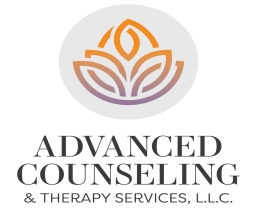 COORDINATION OF CARE
This allows us to communicate with your Primary Care Physician (PCP)This document allows for the exchange of information regarding mental health/substance abuse treatment and medical healthcare; for coordination of care purposes as may be necessary for the administration and provision of my healthcare coverage.  The information exchanged may include information on mental health care or substance abuse care and/or treatment (as protected under 42 CFR Part 2) such as diagnosis and treatment plan and medical information, including information regarding the presence or absence of HIV/AIDS.  I understand that this authorization shall remain in effect for one year from the date of my signature below, or for the course of this treatment, whichever is longer.  I understand that I may revoke this authorization at any time by written notice to my behavioral health provider.  I also understand that it is my responsibility to notify this provider if I choose to change my Primary Care Physician.I, ___________________________, DOB: _____/_____/_____  do authorize	 do not authorize
	Print client’s name
____________________________________________, my behavioral health provider,
	Print clinician’s nameAnd my primary care physician, ___________________________________/Fax__________________
					Name of primary care physicianTo exchange information regarding mental health/substance abuse treatment and medical healthcare.______________________________________________	_________________________________
	Address of PCP							Phone Number of PCP______________________________________________	_________________________________
	Client’s (Parent or Guardian) Signature						Date______________________________________________	_________________________________
	Clinician’s Signature								Date	-------------------------------------Behavioral Health Provider Information-----------------------------------
					(to be completed by the clinician) Intake/Assessment attached		 Treatment Plan attached	 90-day Treatment Plan ReviewDSM V Diagnosis Code and Name _______________________________________________________Treatment Modality:	Individual	 Group	 Family	 Other ___________________Basic Goals __________________________________________________________________________Identified stressors/barriers/strengths ____________________________________________________Date sent to PCP ____________________     Sent by ______________________________  Fax	 Mail